Sosnowiec, 1 września 2021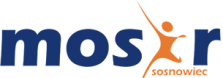 Dyrektor Miejskiego Ośrodka Sportu i Rekreacji w Sosnowcuogłasza nabór na wolne stanowisko urzędnicze:Starszy specjalista w zakresie utrzymania infrastruktury konstrukcyjno – budowlanej                      w Dziale Inwestycji i Remontów Miejskiego Ośrodka Sportu i Rekreacji w Sosnowcu  Określenie stanowiska urzędniczegoStarszy specjalista w zakresie utrzymania i zarządzania infrastrukturą konstrukcyjno - budowlaną.Forma zatrudnieniaPełny etat.Wymagania niezbędneObywatelstwo polskie. Posiadanie pełnej zdolności do czynności prawnych oraz korzystania z pełni praw publicznych.Brak skazania prawomocnym wyrokiem za umyślne przestępstwo ścigane z oskarżenia publicznego lub umyślne przestępstwo skarbowe.Wykształcenie wyższe. Minimum dwuletni staż pracy na stanowisku związanym z bieżącym utrzymaniem i zarządzaniem infrastrukturą konstrukcyjno - budowlaną obiektów kubaturowych.Posiadanie uprawnień budowlanych w specjalności konstrukcyjno - budowlanej bez ograniczeń oraz przynależność do odpowiedniej Okręgowej Izby Inżynierów Budownictwa.Praktyczna znajomość przepisów: ustawy Prawo budowlane, warunków technicznych jakim powinny odpowiadać budynki i ich usytuowanie, ustawy Prawo zamówień publicznych, BHP i p.poż. przy prowadzeniu robót budowlanych w zakresie sieci, instalacji i urządzeń elektrycznych i elektroenergetycznych.Umiejętność kosztorysowania.Obsługa programów Microsoft Word, Excel.Posiadanie prawa jazdy kat. B i własnego samochodu z możliwością wykorzystania go do celów służbowych.Dodatkowe atutyDoświadczenie w pracy polegającej na kierowaniu zespołem podległych pracowników mającej charakter zarządzania obiektami kubaturowymi.Doświadczenie przy pozyskiwaniu i rozliczaniu środków zewnętrznych (unijnych, ministerialnych).Predyspozycje osobowościoweSumienność i zaangażowanie w wykonywaniu powierzonych obowiązków.Umiejętność zachowania dyscypliny budżetowej.Umiejętność pracy w zespole.Umiejętność pracy pod presją czasu i terminów.Umiejętność samokontroli.Gotowość do stałego podnoszenia kwalifikacji.Główne wykonywane obowiązkiPlanowanie, przygotowywanie i przedstawianie propozycji zakresu usług, dostaw i robót konstrukcyjno - budowlanych w obiektach zarządzanych przez jednostkę oraz opracowywanie rocznego i wieloletniego planu budżetowego jednostki w tym zakresie.Bieżąca realizacja planu budżetowego usług, dostaw i robót konstrukcyjno - budowlanych.Przygotowywanie zapytań ofertowych do usługobiorców, dostawców i wykonawców robót konstrukcyjno - budowlanych.Przygotowywanie propozycji założeń, udział w opracowywaniu specyfikacji przetargowych i w pracach komisji przetargowych przy przygotowywaniu do realizacji usług, dostaw i robót konstrukcyjno - budowlanych.Sprawdzanie i opiniowanie ofert złożonych w związku z planowanymi do zlecenia usług i zrealizowania dostaw lub wykonania robót konstrukcyjno - budowlanych.Przygotowywanie zleceń i założeń do umów ze zleceniobiorcami usług, dostaw i robót konstrukcyjno - budowlanych. Uzgadnianie i opiniowanie rozwiązań w opracowywanych dokumentacjach projektowych z zakresu robót konstrukcyjno - budowlanych. Sprawdzanie i opiniowanie dokumentacji projektowych pod względem zgodności z zamówieniami i potrzebami jednostki w zakresie robót konstrukcyjno - budowlanych.Koordynacja i współudział w czynnościach odbiorowych dostaw i robót konstrukcyjno - budowlanych.Kontrola rozliczeń prowadzonych usług, dostaw i robót konstrukcyjno - budowlanych wykonywanych przez zleceniobiorców. Organizacja i koordynacja usług i robót konstrukcyjno - budowlanych związanych z usuwaniem awarii.Przygotowywanie dokumentów do wydania uzgodnień technicznych i lokalizacyjnych w zakresie konstrukcyjno - budowlanym wraz z archiwizacją wydanych uzgodnień Bieżący nadzór nad prawidłowością przebiegu wykonywania przez zleceniobiorców przeglądów stanu technicznego budynków i obiektów budowlanych.Kompletacja dokumentów koniecznych do prowadzenia książek obiektów budowlanych w zakresie konstrukcyjno - budowlanym.Bieżący nadzór nad prawidłowością przebiegu prac oraz  kontrola i dopuszczenie do użytkowania po wykonaniu robót konstrukcyjno - budowlanych realizowanych przez podmioty wynajmujące, dzierżawiące, użytkujące obiekty.Inicjowanie metod i sposobów oraz nadzór nad racjonalnym użytkowaniem budynków i obiektów budowlanych zarządzanych przez jednostkę.6.    Dodatkowe wykonywane obowiązki sprawowane okazjonalnie:Pełnienie funkcji inspektora nadzoru inwestorskiego w zakresie robót konstrukcyjno - budowlanych.Wykonywanie przeglądów stanu technicznego struktury budowlanej budynków i obiektów budowlanych zgodnie z wymaganiami stosownych przepisów oraz sporządzanie protokołów z tych przeglądów. Prowadzenie książek obiektów budowlanych w pełnym zakresie (kompletacja dokumentów, dokonywanie wpisów).Wsparcie pozostałych branż, tj. branży sieci, instalacji i urządzeń elektrycznych                                             i elektroenergetycznych oraz branży sieci, instalacji i urządzeń sanitarnych przy wykonywaniu obowiązków opisanych w punkcie “Główne wykonywane obowiązki”, a także wykonywanie innych doraźnych zadań służbowych nie przewidzianych w niniejszym zakresie obowiązków i zleconych przez Kierownika Jednostki.7.   Warunki pracy na stanowisku:Praca na terenie Sosnowca.Praca jednozmianowa przeciętnie 8 godzin dziennie w godzinach 7:30 - 15:30, przeciętnie 5 dni                     w tygodniu.Praca umysłowa biurowa na stanowiskach wyposażonych w monitory ekranowe, ekspozycja pracy przy monitorze ekranowym powyżej 4 godzin.Wyjazdy służbowe na terenie miasta Sosnowca.Wymagane dokumenty i oświadczenia:list motywacyjny z uzasadnieniem przystąpienia do konkursu potwierdzony własnoręcznym podpisemkwestionariusz osobowy dla osoby ubiegającej się o zatrudnienie potwierdzony własnoręcznym podpisemdokumenty niezbędne do potwierdzenia wymaganego stażu pracy (potwierdzone własnoręcznym podpisem za zgodność z oryginałem), tj. kserokopie świadectw pracy, a w przypadku pozostawania w zatrudnieniu zaświadczenie z zakładu pracypotwierdzone przez kandydata za zgodność z oryginałem kserokopie dokumentów potwierdzających wymagane wykształcenie, doświadczenie zawodowe i kwalifikacje zawodowewłasnoręcznie podpisane oświadczenie kandydata o posiadanym obywatelstwiewłasnoręcznie podpisane oświadczenie kandydata o posiadaniu pełnej zdolności do czynności prawnych w korzystaniu z pełni praw publicznychwłasnoręcznie podpisane oświadczenie kandydata, iż nie był skazany prawomocnym wyrokiem sądu za umyślne przestępstwo ścigane z oskarżenia publicznego lub umyślne przestępstwo skarboweKlauzula informacyjna o przetwarzaniu danych osobowych dla osób ubiegających się o zatrudnienie na stanowiskach urzędniczych w tym kierowniczych urzędniczych oraz stanowiskach pomocniczych i obsługi  w MOSiR kopia dokumentu potwierdzającego niepełnosprawność w przypadku kandydata, który zamierza skorzystać z uprawnienia, o którym mowa w art. 13a ust. 2 ustawy z dnia 21 listopada 2008 roku o pracownikach samorządowych.Termin i miejsce składania dokumentów:W terminie do dnia 30 września 2021 roku do godz. 15.30  wymagane dokumenty w zaklejonych kopertach z napisem: „Nabór na stanowisko urzędnicze: Starszy specjalista”  należy: złożyć w Dziale Spraw Pracowniczych Miejskiego Ośrodka Sportu i Rekreacji w Sosnowcu przy	  ul. 3 Maja 41lubprzesłać na adres:	Miejski Ośrodek Sportu i Rekreacji w Sosnowcuul. 3 Maja 4141-200 SosnowiecW przypadku ofert przesłanych pocztą należy uwzględnić czas dojścia przesyłki pocztowej w terminie określonym 
w ogłoszeniu o naborze. Oferty, które wpłyną w późniejszym terminie niż określony nie będą rozpatrywane.Inne informacje:wskaźnik zatrudnienia osób niepełnosprawnych w jednostce, w rozumieniu przepisów o rehabilitacji zawodowej i społecznej oraz zatrudnieniu osób niepełnosprawnych nie przekroczył 6%z osobami, które spełnią wymagania formalne będzie przeprowadzona rozmowa i test sprawdzający wiedzę 
o czym kandydaci zostaną poinformowani telefonicznie, e-mailowo lub za pośrednictwem poczty.